Enforcement Patrol Type (Check one box only)Agency Name ___________________________________________________________________List each project goal submitted in your grant application and provide information on the status of each goal through contract end date, September 30, 2019.  Include if you met the goal or did not meet the goal.If you did not meet a goal, list the goal and provide an explanation including what you could do differently if you are receiving the same grant in fiscal year 20 (October 1, 2019 – September 30, 2020).Please provide a summary of activities/accomplishments/concerns you want us to know about for this grant year. HS-7b-Final Report 9/18New Hampshire Office of Highway Safety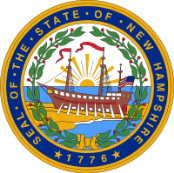 Final Report- October 1, 2018 – September 30, 2019Overtime Enforcement ProjectsSTEPDistracted Driving Operation Safe Commute                                                                                  Join The NH Clique                                  Pedestrian/ BicycleDWISobriety Checkpoints / Saturation PatrolsProject Director _______________________Project Number ______________________Date of First Patrol ____________________Date of Last Patrol ____________________